ПОСТАНОВЛЕНИЕ№ 4                                                                           от  23 сентября 2020 годаО назначении публичных слушаний по проекту решенияСобрания депутатов Шалинского сельского поселения «О внесении  изменений и дополнений в  решение Собрания депутатов Шалинского сельского поселения № 116  от 12.02.2013 года «Об утверждении Правил землепользования и застройки Шалинского сельского поселения»         1.Назначить публичное слушание по проекту решения Собрания депутатов Шалинского сельского поселения  «О внесении  изменений и дополнений в   решение Собрания депутатов Шалинского сельского поселения» № 116  от 12.02.2013 года «Об утверждении Правил землепользования и застройки Шалинского сельского поселения» на  25 ноября 2020 года в 13-00 часов в  здании Шалинской сельской администрации по адресу: Республика Марий Эл, Моркинский район, деревня Большие Шали, ул.Молодежная, д.3..        2. Разместить на информационных стендах Шалинской сельской администрации   проект решения Собрания депутатов Шалинского сельского поселения «О внесении  изменений и дополнений в   решение Собрания депутатов Шалинского сельского поселения» № 116  от 12.02.2013 года «Об утверждении Правил землепользования и застройки Шалинского сельского поселения» для его всеобщего ознакомления.       3.Обнародовать настоящее постановление  в информационных стендах в установленном порядке.      Глава Шалинского сельского поселения,Председатель Собрания депутатов:                                                   Т.БушковаШале ял шотан илемындепутатше погынжо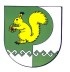 Собрание депутатов Шалинского сельского поселения425 151 Морко район, Кугу Шале ял, Молодежный  урем, 3Телефон-влак: 9-32-65425 151, Моркинский район, дер.Большие Шали ул. Молодежная, 3Телефоны: 9-32-65